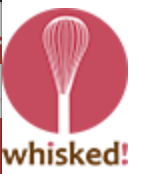 Summer Internship Description:Whisked! is looking for a summer intern! This is a part-time position (15ish hours/week) with a stipend of $600/month. We are looking for college students and grad students who are knowledgeable about social media and marketing, and are interested in the D.C. food industry. You need to have a car!Help us with:- Social media and newsletter stuff! Like taking pictures, writing content, and scheduling posts in Hootsuite.- Organizing all the internal info about our products (name, description, ingredients, UPCs, etc.) in a comprehensive document.- Occasional events, demos, and/or farmers markets!- Other random things as we come up with them!We imagine this to be a work-from-home position with one day in the kitchen every other week (unless you love the kitchen, in which case you are welcome to come as often as you like) and the occasional weeknight at an event or a weekend day at a market.We are looking for someone who is knowledgeable about social media strategy (preferable majoring in marketing or PR), is responsible and dependable, takes initiative, can work autonomously, and has excellent writing skills. We are very hands-off, so this is a great opportunity for someone with a social media marketing vision to implement, test, and measure its success.If interested, please email emma@whiskeddc.com with your cover letter and resume.